Liite 2: Oma-arvioinnin raportointipohjaTulevaisuuden sote-keskus Etelä- SavoOma-arvioinnin raportointiEtelä-Savo15.11.2020Sosiaali- ja terveyskeskus -ohjelman hankkeet velvoitetaan tekemään oma-arviointia kehittämistoiminnan etenemistä ja tuloksia koskien. Oma-arviointi toteutetaan hankkeen oma-arviointisuunnitelman mukaisesti ja se raportoidaan tälle pohjalle. Oma-arvioinnin ensisijainen tarkoitus on tukea hankkeen kehittämistoimintaa. THL hyödyntää oma-arviointeja lisäksi ohjelman kansallisessa seurannassa ja arvioinnissa.Kirjaa ja päivitä oma-arvioinnin toteutus aina samaan pohjaan alla olevan arviointiaikataulun mukaisesti. Tallenna uusin päivitetty ja päivätty versio pdf-liitetiedostoksi Innokylään oman alueesi Kokonaisuuden alle kohtaan Arviointi. Voit samalla poistaa edellisen version liitetiedoston. Tee lyhyt tiivistelmä kustakin oma-arvioinnin raportoinnista Innokylään alueesi hankkeen Kokonaisuuden alle kohtaan Arviointi. Tee tiivistelmä aina edellisen tiivistelmän perään ja muista päivätä tiivistelmä.   Vinkkejä raportointiinKirjoita lyhyesti, selkeästi ja informatiivisesti nostamalla esiin keskeisimmät asiatKuvaa raportointipohjaan arvioituja tuloksia, ei pelkkää numeerista seurantadataa. Mikäli seurantadata on taulukkomuodossa, voit liittää sen raportin perään liitteeksi tai erilliseksi pdf-liitetiedostoksi (esim. excel) Innokylään oma-arviointiraportin yhteyteen. Oma-arviointi raportoidaan puolivuosittain samaan raportointipohjaan. Päivitä tuloksia siten että mahdollinen edistyminen tai muutos tulee selkeästi näkyviin. Poista tarvittaessa vanhaa tekstiä.KäsitteetSosiaali- ja terveyskeskus -ohjelmalla on viisi kansallista hyötytavoitetta (ks. Hankeopas). Ne kuvaavat asiaintiloja, joita ohjelmalla kansallisesti tavoitellaan. Hankkeen tavoitteet kuvaavat alueellisen hankkeen omia tarkennettuja hyötytavoitteita kunkin kansallisen hyötytavoitteen alla. Hankkeen prosessitavoitteet ovat välitavoitteita, jotka tulee saavuttaa matkalla kohti hyötytavoitteita.Kehittämistoimenpiteet ovat toimenpiteitä, joiden avulla hankkeen prosessitavoitteet ja lopulliset tavoitteet voidaan saavuttaa. Tällaisia ovat esimerkiksi alueen tarpeiden tunnistaminen, toimintamallien ja ratkaisujen suunnittelu, kokeilu, käyttöönotto ja vakiinnuttaminen.Oma-arvioinnin raportointiaikatauluEtelä-Savon tulevaisuuden sote-keskushankkeen hyötytavoitteiden arviointisuunnitelma:Maakunnallisen oma-arvioinnin tarkennetut toimenpiteet Lähtötilanneselvityksessä määritellään toiminnan muutoksen päätavoitteet ja niiden seurantasuhteessa hyötytavoitteisiin. Etelä-Savon keskeisiä tavoitteita on muun muassa monialaisuus,integrointi, digitalisuuden vahvistuminen, asiakastyytyväisyyden lisääntyminen, toiminnan japalveluiden painopisteen siirto raskaista palveluista ehkäisevään ja ennakoivaan työhön.Hankkeen päätavoitteiden analysointi vuosittain suhteessa hyötytavoitteisiina) laadullinen menetelmä: esim. arviointitutka asteikko 1-5. Tarkastelu sekä toiminnan muutoksenpäätavoitteiden osalta toimijoiden että asukkaan/asiakkaan näkökulmasta tarkasteltuna(varmistetaan asukkaiden mukanaolo)b) määrällinen analyysi: valitaan mittarit ja toimintatavat lähtötilanneselvityksen yhteydessä.Toteutetaan vuosittain.Hankkeen hyötytavoitteet: Saatavuus, oikea-aikaisuus, jatkuvuusTavoitteena on yhdenvertaistaa ja monipuolistaa palveluiden saatavuutta, oikea-aikaisuuttaja jatkuvuutta eri kuntien asukkaille. Konkreettisina osatavoitteina on vastata 7 päivän palvelu- ja hoitotakuuseen kehittämällä ja ottamalla käyttöön uusiatoimintamalleja, prosesseja ja digitaalisia ratkaisujatuoda puhelin- ja fyysisten palveluiden rinnalle laajemmin erilaisia digitaalisia jaetäpalveluita sekä lisätä niiden käyttöätarjota asiakkaille oikea aikaista ja tarpeen mukaista ohjausta ja tukea parantamalla sotekeskuksenasiakasohjaustavahvistaa peruspalveluita lisäämällä mm. etäkonsultaatiomahdollisuuksia ja jalkautuviapalveluitalaatia moniammatillinen hoitosuunnitelma ja nimetä omatyöntekijä paljon palveluitatarvitsevilleEnnaltaehkäisy ja ennakointiTavoitteena on siirtää toiminnan painopistettä varhaiseen tukeen. Konkreettisina osatavoitteina onlaajentaa matalan kynnyksen asiointi- ja kohtaamispaikkoja sekä palveluita yhdessämuiden toimijoiden kanssalisätä ennaltaehkäiseviä ja oma-asiointia tukevia sähköisiä palveluita kehittää käytäntöjä palvelutarpeiden tunnistamiseen ja tuen ja palveluidenkohdistamiseenlisätä kansalaislähtöistä viestintää mm. palvelukokonaisuuksistaLaatu ja vaikuttavuusTavoitteena on luoda laatua ja vaikuttavuutta parantavat toimintamallit ja palvelupolut,joiden kautta asiakas saa tarpeitansa vastaavat integroidut ja moniammatilliset palvelut. Konkreettisina osatavoitteina onkouluttaa henkilöstöä ja ottaa käyttöön näyttöön perustuvia menetelmiä ja hyväksihavaittuja toimintamalleja sekä luoda yhteinen kehittämisen kulttuuriparantaa asiakkaiden tyytyväisyyttä palveluihin lisäämällä asiakasosallisuutta luoda toiminnan seurantaan, arviointiin ja kehittämiseen mittarit, työkalut jatiedontuotantotavatkehittää laadun turvaamiseksi käytännössä toimiva omavalvonta Monialaisuus ja yhteentoimivuusTavoitteena on vahvistaa monialaisuutta ja yhteentoimivuutta rakentamalla yhdenmukaiset,monialaiset, asiakaslähtöiset ja integroidut toimintamallit, jotka vastaavat väestön ja eriasiakasryhmien tarpeisiin. Konkreettisina osatavoitteina onluoda moniammatillisesti, verkostomaisesti ja digitaalisesti toimiva, eri peruspalvelutkattava sekä alueellisesti yhtenäinen sote-keskuskonseptiluoda ja ottaa käyttöön asiakaslähtöisiä ja moniammatillisia toimintamalleja japalvelupolkuja sosiaali- ja terveydenhuollon integraation vahvistamiseksi luoda yhteiset toimintamallit keskeisten sidosryhmien ja verkostojen kanssa (kunnanmuut toimialat, järjestöt, seurakunta, yritykset)jatkaa ja vahvistaa Etelä-Savon perhekeskustoimintamallin toteutusta monialaisessasoten, kuntien, järjestöjen ja seurakuntien yhteistyössäparantaa palveluiden ja hoidon koordinointia kehittämällä asiakasohjaustaKustannusten nousun hillintäTavoitteena on sosiaali- ja terveydenhuollon kokonaiskustannusten kasvun hillitseminen.Konkreettisina osatavoitteina onvapauttaa resursseja ja kohdentaa niitä sinne, missä tarve on suurinviivästyttää sote-palveluiden ja raskaampien palveluiden piiriin joutumista vahvistamallaennaltaehkäiseviä ja matalankynnyksen palveluita sekä peruspalveluitasiirtää asiointia digitaalisiin palveluihin ja etäpalveluihin lisätä palveluiden kustannusvaikuttavuuttaProsessitavoitteet: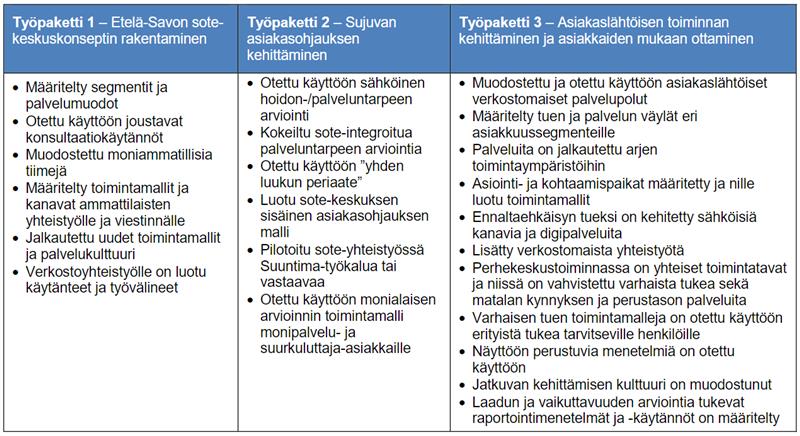 MittaritLapset ja nuoretPerhekeskustoiminnan juurruttaminen: toimijoiden (sote, kunta, järjestöt, seurankunta ja yritykset) näkökulma perheiden näkökulma (lasten, nuorten ja perheiden hyvinvointi-indikaattorit/perheiden kysely)NMOK; psykososiaalisen tuen näyttöön perustuvien menetelmien TyöikäisetAsiakasohjauksen kehittäminenTavoitteena on monialaisen verkostoyhteistyön (kuntien työllisyyspalvelut, Kela) luominenKehitetään asiakaslähtöisiä toimintamalleja ja palvelupolkujaVahvistetaan matalankynnyksen palveluita IkäihmisetTavoitteena palvelurakenteen keventämisen jatkaminen, jossa nykytilanne 92,3 % ja uutena tavoitteena 94 % yli 75 v asuu kotonaVirtuaalinen kotihoitoPalveluketjujen integraatio ja verkostoyhteistyö (kolmas sektori, terveyspalvelut ja sosiaalipalvelut)Yhteistyö Vetovoimainen kotihoito -hankkeen kanssaSaatavuus, oikea-aikaisuus ja jatkuvuusMoniammatillisten tiimien ja joustavan yhteistyöskentelyn avulla. Eri ammattilaisten yhteistyölle määritellään toimintamallit. Asiakasohjauksen sujuvammaksi kehittäminen. Yhteydenotto sote-keskukseen toteutetaan helposti.mittarit/kriteeritTiedonkeruun ja arvioinnin menetelmät Lapset ja nuoretmonitoimijainen kysely/ tilasto/asiakasmäärätiedot/palveluiden käyttö/osaaminen/resurssitLähtötilanteen arvioinnin tuloksetmeneilläänTehdyt kehittämistoimenpiteet Lapset ja nuoretTehtävät toimenpiteetVarhaisen tuen toimintamuotojen lisääminen ja peruspalvelutason vahvistaminen , NMOKSeurannan ja arvioinnin tuloksetRaportointi Innokylään viimeistäänOma-arvioinnin sisältö15.11.2020Raportointi sisältää lähtötilanteen oma-arvioinnin, joka tulee tehdä ennen hankkeen kehittämistoimien aloitustaoma-arvioinnin lokakuun 2020 tilanteesta15.5.2021Raportointi sisältää oma-arvioinnin huhtikuun 2021 tilanteesta15.11.2021Raportointi sisältää oma-arvioinnin lokakuun 2021 tilanteesta15.5.2022Raportointi sisältää oma-arvioinnin huhtikuun 2022 tilanteesta15.11.2022Raportointi sisältää oma-arvioinnin lokakuun 2022 tilanteestaHyötytavoitteiden seurannan kohde Kansallinen toimenpideOma-arviointiMäärällinen muutos eri palvelutoiminnoissaKansalliset seurantamittaritsaatavuus, jatkuvuus: odotusajat, asiakkaat palveluissa (myös sähköiset), E-asioinnin esteiden kokemuksetennakointi: suun terveydentila, perus- ja erityisen tuen palveluiden käytön seuranta LNP, terveystarkastuksetlaatu: asiakastyytyväisyys, palveluiden sujuvuusyhteentoimivuus: yli 10 kertaa käyneet tk, päivystyskäynnit, ”pompottelu” kokemukset, tiedonkulkukustannukset:  nettokäyttökustannukset eri palveluissaValitaan maakunnan kehittämisohjelman tavoitteiden mukaiset keskeiset seurantamittarit lähtötilanneselvityksen yhteydessä. Valittujen mittareiden seuranta raportoinnin yhteydessä. Rekisteritietojen seurannan tukiKysely hanketoimijoille kaksi kertaa vuodessa hyötytavoitteiden toteutumisestaOma-arvioinnin tiedonkeruu työpajatKustannusten ja toiminnan muutosten arviointiTietopyyntö hankkeilta kaksi kertaa vuodessa (esim. lähetteiden määrä, käyntimääriä, asiakaspalautetietoja)THL:n arvioinnin ja kansallisen seurannan hyödyntäminen.Hankkeen kannalta keskeisten kvantitatiivisen analyysin mittareiden valinta lähtötilanneselvityksen yhteydessä.